Аt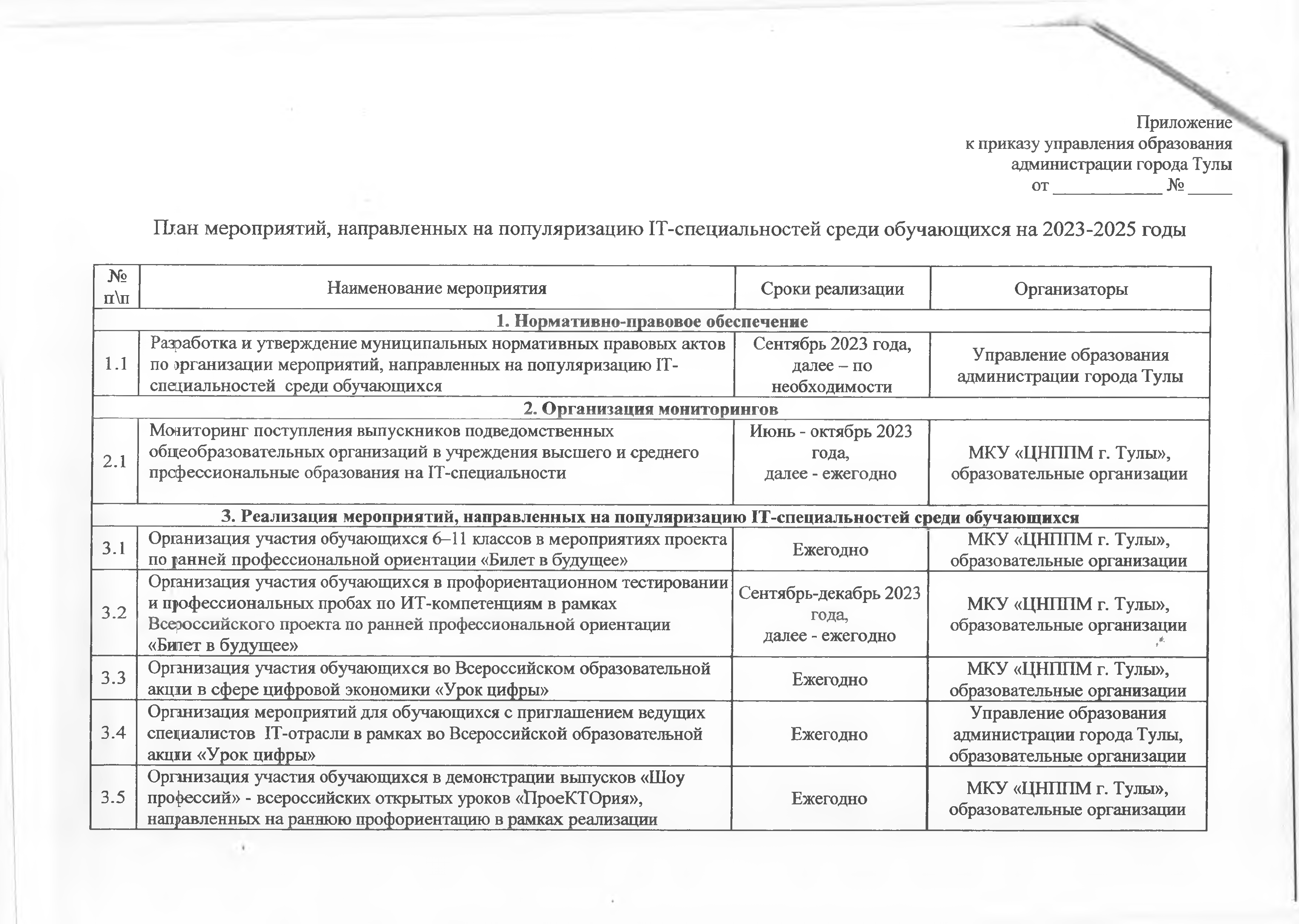 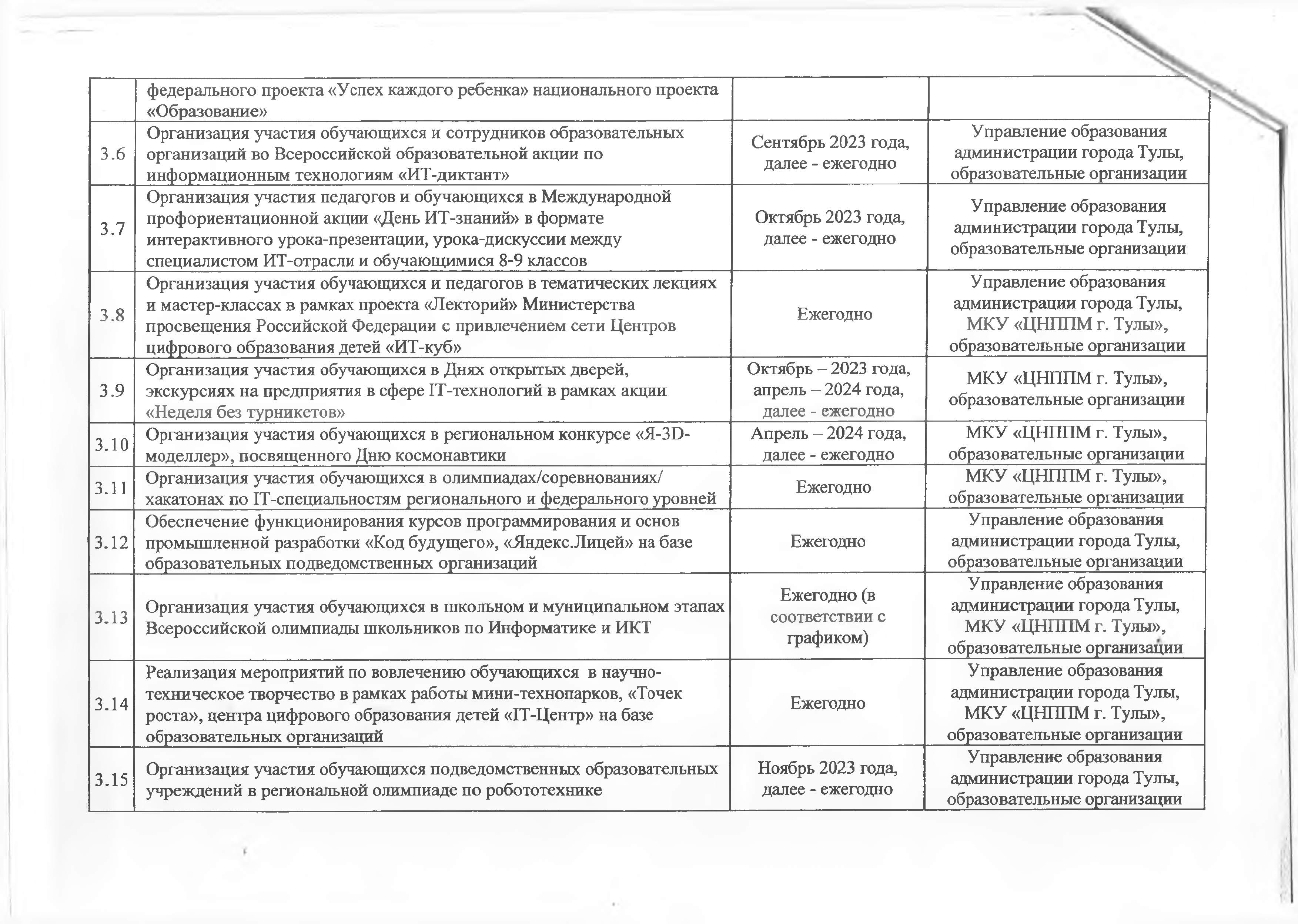 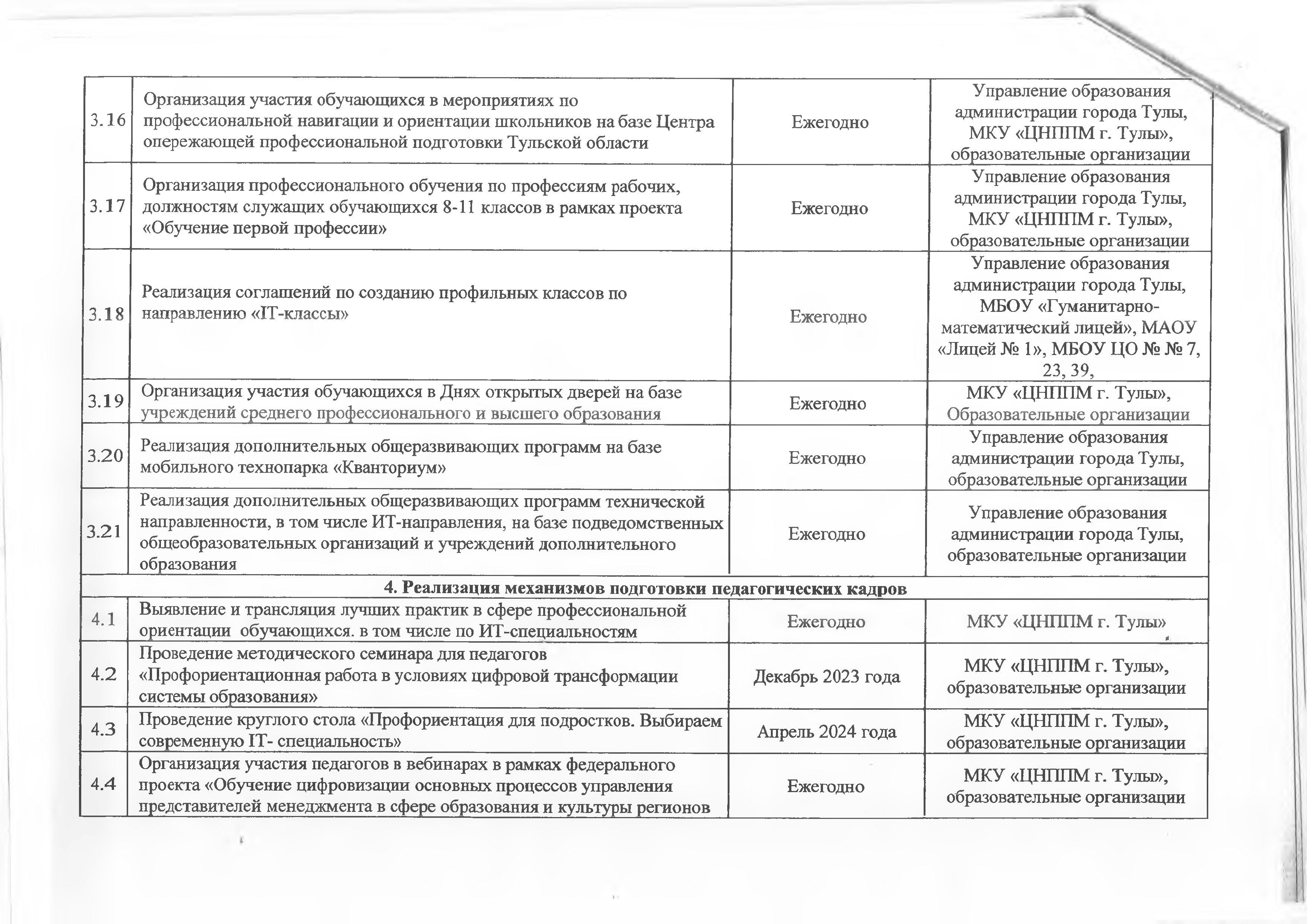 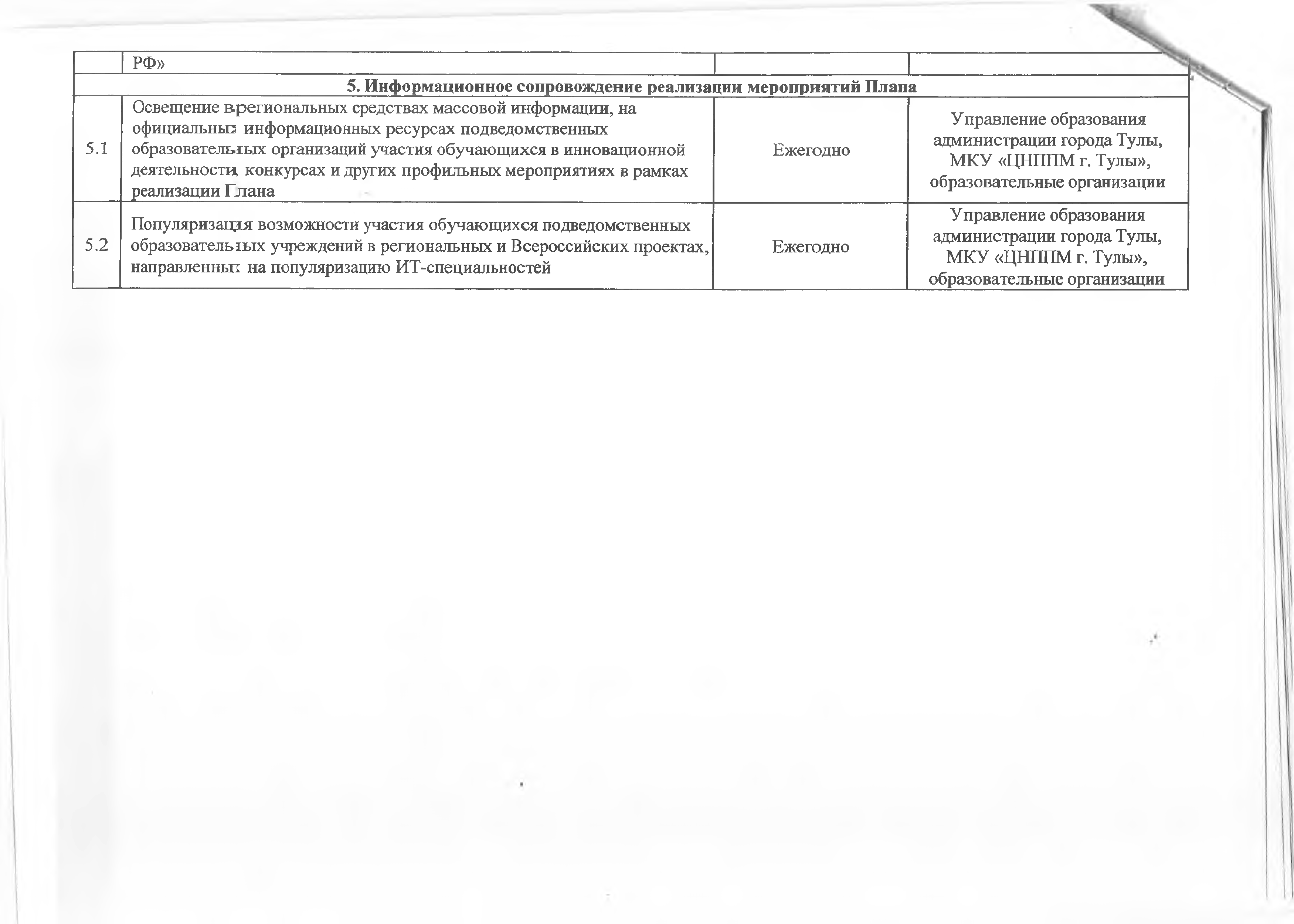 